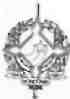 GOVERNO  DO ESTADO  DE   RONDÔNIAGOVERNADORIADECRETO NS 4034,DE  16  DE DEZEMBRO DE 1988.Dispõe sobre nomeações no Quadro de Pessoal Civil do Estado para provimento de cargo inicial da categoria de Professor de Ensino de l9 Grau, Classes"A" e "B".-O GOVERNADOR DO ESTADO DE RONDÔNIA, no uso das atribuições que lhe são conferidas pelo artigo 70, inciso III e VIII da Constituição Estadual e, com fundamento na Lei Complementar n9 17/86,DECRETA:Art. I9. Os candidatos aprovados no con_ curso público realizado em 21.02.88, relacionados no Anexo I deste Decreto, que estavam em débito quanto à apresentação do Diploma e/ou Carteira expedida pelo Ministério da Educação-MEC, ficam nomeados, nos termos da Lei Complementar n9 17, de 29 de dezembro de 1986, e passarão a integrar o Quadro Permanente de Pessoal Civil do Estado de Rondônia.Art. 29. No ato da posse, os nomeados através do presente Decreto deverão apresentar os documentos abaixo discriminados:- Carteira de Habilitação do Magistério;- original e xerox da Certidão de  Nasci.mento ou Casamento;3	- original e xerox da Certidão de  Nasci.mento dos dependentes;- Carteira de Identidade;- Cartão do PIS, PASEP ou declaração  deque não o possuem; ,6 - 2 (duas) fotos 3x4.. r 11. 39. A posse dos ora nomeados, lotados na capital do Estado, será íe\fe eivada perante o Diretor do Departamento de Recursos Humanos da secretaria de Estado da Administração, na conformidade com o inciso ÍIl\ do artigo 25 da    Lei      Complementar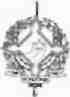 GOVERNO DO ESTADO  DE  RONDÔNIAGOVERNADORIA.2n9 01/84, e, a dos lotados no interior, perante o Diretor de Pessoal das Secretarias Municipais de Administração.Art. A9. A posse efetivar-se-á no prazo de 30 (trinta) dias, a partir da data da publicação deste Decreto.Art. 59. Este decreto entra em vigor na data de sua publicação, revogadas as disposições em contrario.Palácio do Governo do Estado de Rondônia , em  16  de dezembro de 1988, 1009 da República.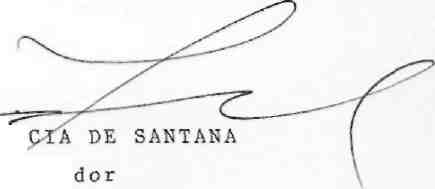 JERÔNIMO GARG-cfv e r n a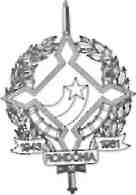 GOVERNO DO ESTADO DE RONDÔNIAGOVERNADORIAANEXO      I PROFESSOR     DE ENSINO DE 19 GRAU   CLASSE   "A"MUNICÍPIO: ALTA FLORESTA DO OESTENOME 01   -   JANE   GLAUCIA   SCHNEIDERCARGA   HORÁRIA 40   hs.MUNICÍPIO:      ARIQUEMES-	DILVANIRA WOLL-	JOÃO MARTINS LISBOA NETO-	JOSÉ ADAUTO GABRIEL-	ZENAIDE PARMIGIANIMUNICÍPIO: CEREJEIRAS 01 - ANA MARIA CAVASSANIMUNICÍPIO: COLORADO DO OESTE- EDNA APARECIDA DOS SANTOS   - ISABEL CRISITNA DE SOUZA- MARIA DE LOURDES DA SILVA MELO- MARIA HELENA SILVA- WALTER ZANIRATTOMUNICÍPIO: ESPIGÃO DO OESTE01 - LÜCIA/MA]iUBIANA GONÇALVESMUNICIPIO/í GUAJARA MIRIM01 - CRISTINA MARIA DO NASCIMENTOMUNICÍPIO:/JARU40 hs.40 hs, 40 hs, 40 hs,40 hs,40 hs, 40 hs, 40 hs 40 hs. 40 hs,40 hs.40 hs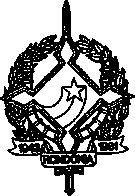 GOVERNO DO ESTADO DE   RONOÔNIAGOVERNADORIAN ° M E	CARGA HORÁRIA- ANA CRISTINA ARAÚJO JORGE	40 hs.- DAVI MAURÍCIO DA SILVA	40 hs.- DERCILIA ANTONIA VAZ	40 hs.- ELIS REGINA JENRICH	40 hs.- ELIZABETH ALVES PINTO DE ALMEIDA	40 hs.- FIRMINO JOSÉ DE LAMEIDA FILHO	40 hs.- IZOLÃNIA LEITE	40 hs.- JAMILTA TEREZINHA LEITE DE SOUZA	40 hs.- JOSELIA ALVES DOS SANTOS	40 hs.- JOSÉ ALVES NETO	40 hs.- JUNES MARCOLINO JERÕNIMO	40 hs.- LUISA SOARES LACERDA	40 hs.- MÁRCIA PRISCILA DIAS	40 hs.- MARIA DA CONCEIÇÃO DOS SANTOS	40 hs.- MARIA DAS GRASSAS SOARES	40 hs.- MARIA GORETI BRAGA BRANDALISE	40 hs.- MARIA NIUMA MOREIRA ALVES	40 hs.- MARIA MADALENA DOS SANTOS NOGUEIRA	40 hs.- MARIA OLINDA GELLA	40 hs.- MARILZA MARES PIOLA	40 hs.- MARIZA ALVES DA SILVA	40 hs.- ROSA MARIA FÉLIX	40 hs.- SILWANY ALVES FAINO	40 hs.– SOLANGE MARIA SOARES BARZANI	40 hs.- WANDÉRLEIA LUZIA BENHA DALMASO	40 hs.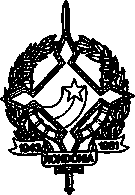 GOVERNO DO  ESTADO  DE   RONDÔNIAGOVERNADORIAMUNICÍPIO: JI-PARANA NOME- ANGELA MARIA SILVA PRADO- BERENICE JACQUES- HILDA GRUDTHNER MARTINS- LEIVA GOMES- ROSÂLIA MIGUEL DUARTE- RUTE ALICE ROMERO DA SILVAMUNICÍPIO: OURO PRETO- ADALGIZA DO NASCIMENTO- ANA LÚCIA FRIGINI- ANTÔNIO RIBEIRO ROSA- CARMOSINA HERINGER FONTALAN- CLARICE ALVES OLIVEIRA- CLAUDIA MARIA DO COUTO- DEVOIR GOMES- ISABEL SANTOS DE FARIA- IZIRENE ANDRADE DA COSTA- JUCILENE MARTINS BICALHO- LAUDIMARIA ALVES OLIVEIRA- LEILA APARECIDA KICHILESKI PADILHA- LÚCIA MARGARETH FONSECA- LUCILENE APARECIDA DOS SANTOS- MÁRCIA CRÍSTIKA BENEVIDES DA ROCHA- MARIA DE /fÂIINA BARROSLOlíRE ES DENICOLI17 - MARIA DEi18 - MARIA EMILIA SANTANACARGA HORÁRIA 40 hs. 40 hs. 40 hs. 40 hs. 40 hs. 40 hs.40 hs. 40 hs. 40 hs. 40 hs. 40 hs. 40 hs. 40 hs. 40 hs. 40 hs. 40 hs. 40 hs. 40 hs. 40 hs. 40 hs. 40 hs. 40 hs. 40 hs. 40 hs.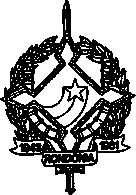 GOVERNO DO ESTADO DE RONDÔNIACARGA HORÁRIA 40 hs. 40 hs. 40 hs. 40 hs. 40 hs. 40 hs. 40 hs. 40 hs. 40 hs. 40 hs. 40 hs. 40 hs.40 hs. 40 hs. 40 hs.40 hs. 40 hs.40 hs.40 hs. 40 hs.GOVERNADORIANOME- MARIA JOSÉ MENEZES DA SILVA- MARIA MARGARIDA MOURA DA SILVA- MARIA ROSA TELES DA SILVA- MARICELIA LOPES DA SILVA- MARINETE CUSTODIO BRUN- MARLI FÁTIMA DO ACRMO- NUBIA APARECIDA MARINHO ARRABAL- RAQUEL DE ARAÚJO DE OLIVEIRA- RENI MARIA DA SILVA- SELMA LÚCIA PINHEIRO- TÂNIA DE SOUZA ANDRADE- YANDRA DA SILVA LIMAMUNICÍPIO: PIMENTA BUENO- FÁTIMA MARIA BORGES DA SILVA- IVONISE MEDEIROS FERREIRA- MARIA APARECIDA DE SOUZA LEITEMUNICÍPIO: PORTO VELHO- ELZA RODRIGUES DA SILVA- IRENE MARIA POSSAMAI LEITEMUNICÍPIO: PRESIDENTA MEDICI01 - AGOSTINHO DE SOJZA TOSTA- LORI LIPK- VENTUlfc. PACHECOMUNICÍPIO: VILHENADE PINHO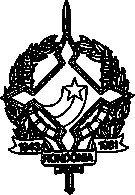 GOVERNO DO ESTADO DE RONOÔNIAGOVÉRNADORIAPROFESSOR DE ENSINO DE I GRÂÜ GLASSE "B" MUNICÍPIO: PIMENTA BUENONOME	CARGA HORÁRIA- MARINÊS AIMONE PIAZZA	40 hs.- NEIDE ARAÚJO DOS SANTOS	40 hs.MUNICÍPIO: VILHENA- NALVA DA SILVA PACHECO	40 hs.- VALDI CORTEZ LUCHTEMBERG	40 hs.MUNICIPIO_ ALTA FLORESTA DO OESTE 01 - IVONE VITAL BALDOMUNICÍPIO: ARIQUEMES01 - MARIA SOCORRO ARAÚJO MELLADO	40 hs.MUNICÍPIO: CEREJEIRAS- LUIZ PATRÍCIO DOS SANTOS	40 hs.- MARIA JAYCE CORAL VIDOTTO	40 hs.MUNICÍPIO: COLORADO DO OESTE01 - ANA PAULA GOMES DA SILVA FARIA	40 hs.MUNICÍPIO: JARUMUNICÍPIO: OT-HARANA01 - ALDERITE PEREIRA NUNES LOPES	40 hs.02 - DIVA SÓUZÍA SALOMAN	40 hs.- BARTOLOMEU -ÍPEREIRA TAVARES	40 hs.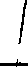 - CARMEM/DORA GIACOMIN BATISTI	40 hs.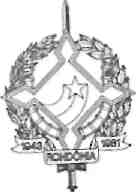 GOVERNO DO ESTADO DE RONDÔNIAGOVERNADORIANOME	CARGA HORÁRIA- ELIANE DOS SANTOS LIMA	40 hs.- MARIA ANGELINA SABBAG GEDINHO	40 hs.- VALTENIR JOÃO RIGON	40 hs.- NEUZA RIBEIRO DA SILVA	40 hs.- VILMA MARTINS	40 hs. MUNICÍPIO: PIMENTA BUENO- ENY ANDRADE ARAÚJO	40 hs.- NILDA APARECIDA DA SILVA	40 hs. MUNICÍPIO: PORTO VELHO- ALDA MARIA BISPO DOS SANTOS TELES	40 hs.- EMILIA YOSHIMI IGUCHI	40 hs.- REBECA MARIA PASSOS DA SILVA	40 hs.MUNICÍPIO: OURO PRETO/DO/ QESTE- HAROLDO LUIZ PINHETRb	40 hs.- MARINALVA BATISTA/ LUIZ	40 hs.